ROMÂNIA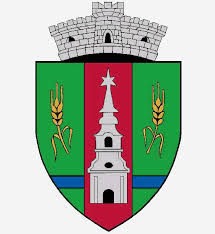 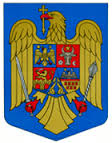 JUDEŢUL ARADCONSILIUL LOCAL ZERINDTel/Fax: 0257355566e-mail: primariazerind@yahoo.comwww.primariazerind.roH O T A R A R E A NR 91.din 28.11.2018.privind aprobarea rectificării bugetului local si a planului de investitii al Consiliului Local Zerind pe anul 2018CONSILIUL LOCAL ZERIND,JUDEŢUL ARAD intrunit in sedinta ordinara in data de 28.11.2018,Vazand:-Avizul comisiilor de specialitate din cadrul consiliului local prin care se acorda aviz favorabil proiectului de hotarare;-Referatul compartimentului de specialitate contabilitate-finanţe al Primăriei Zerind Nr.1526/27.11.2018;-prevederile Legii bugetului de stat pe anul 2018;-Legea nr. 273/2006,privind finanţele publice locale,modificată şi completată.-OUG nr.78/2018 privind rectificarea bugetului de stat pe anul 2018;-art.36(2) lit.a.,alin.(4 )lit.a., art.39(2), art.45(2) lit.a. din Legea nr.215/2001,modificata şi completata privind Administraţia publică locală,-Numărul voturilor exprimate ale consilierilor ,,9,,  voturi ,,pentru,, astfel exprimat de către cei 9 consilieri prezenți, din totalul de 9  consilieri locali in funcție,H O T Ă R Ă Ş T E:Art.1.- Se aproba rectificarea bugetului local si a planului de investitii al Consiliului Local Zerind pe anul 2018,conform Anexei ,care face parte integrantă din prezenta Hotarâre.Art.2.- Cu ducerea la îndeplinire a prezentei se încredinţează primarul Comunei Zerind.Art.3.-Prezenta se comunică Instituţiei Prefectului-Judeţul Arad, Trezoreriei Chişineu Criş şi compartimentului financiar-contabil al Primăriei Zerind.                              PREŞEDINTE                                           Contrasemneaza,SECRETAR                       BONDAR  LADISLAU                               jr.BONDAR HENRIETTE KATALIN